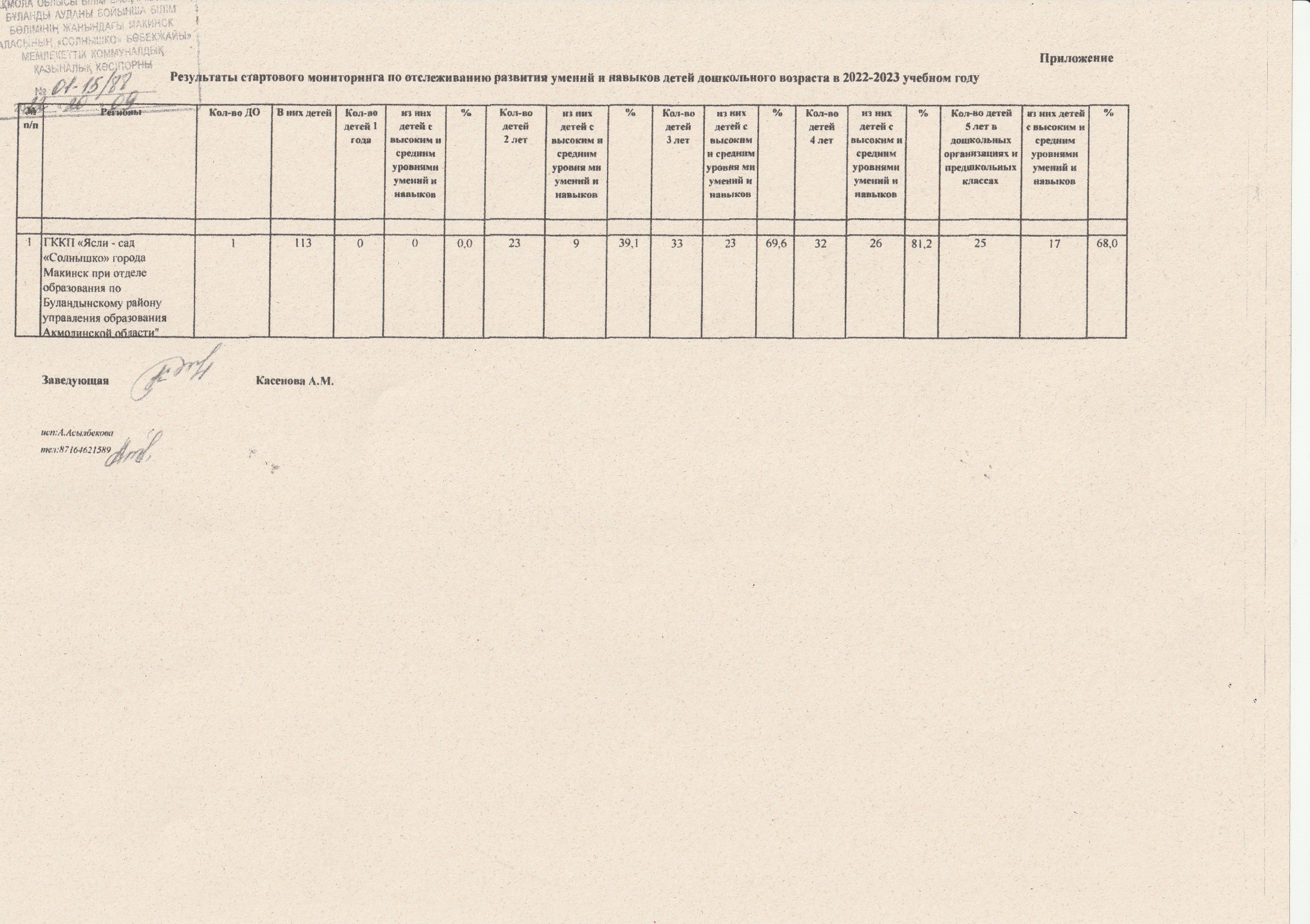 Результаты промежуточного мониторинга по отслеживанию развития умений и навыков детей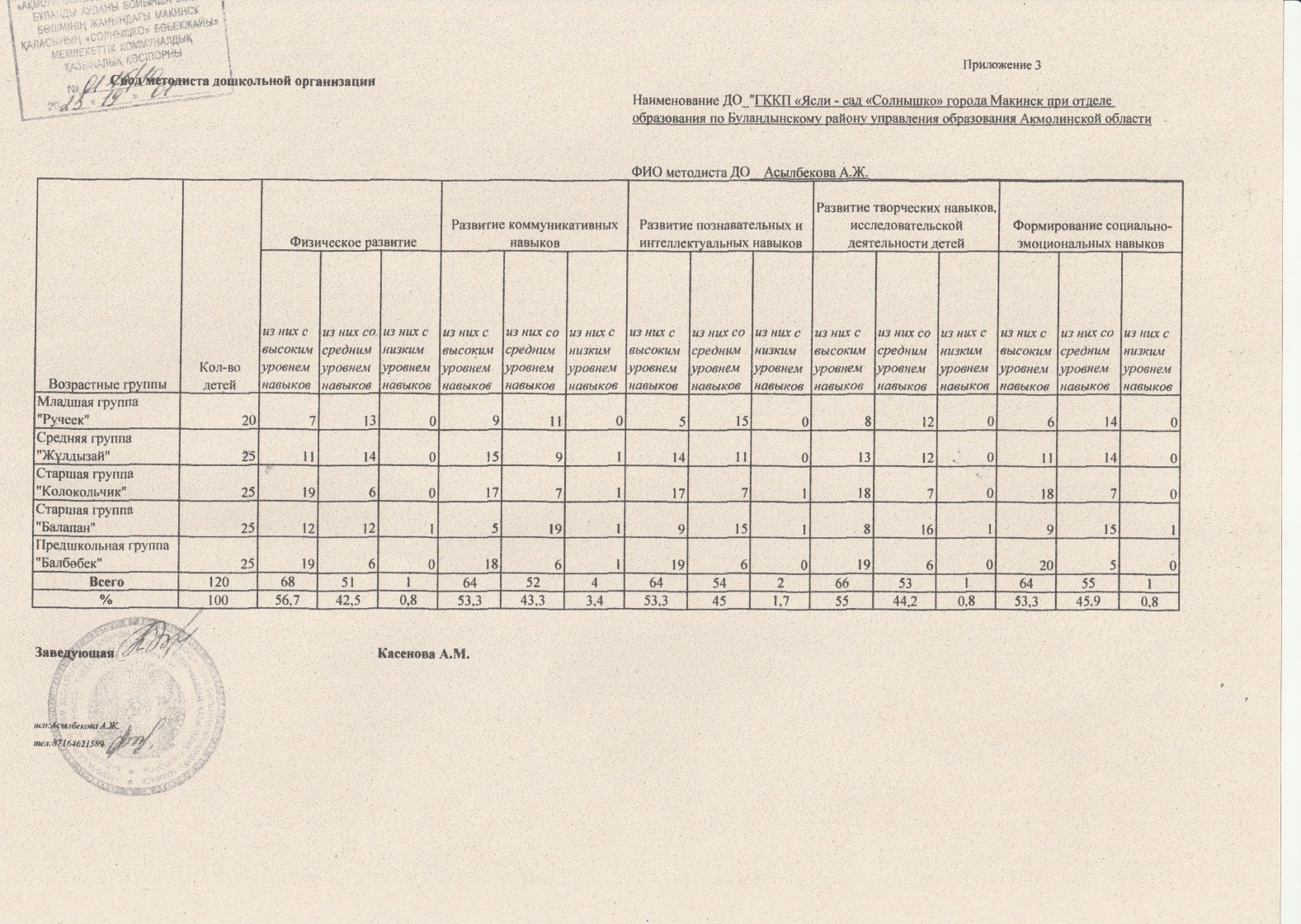 Результаты итогового мониторинга по отслеживанию развития умений и навыков детей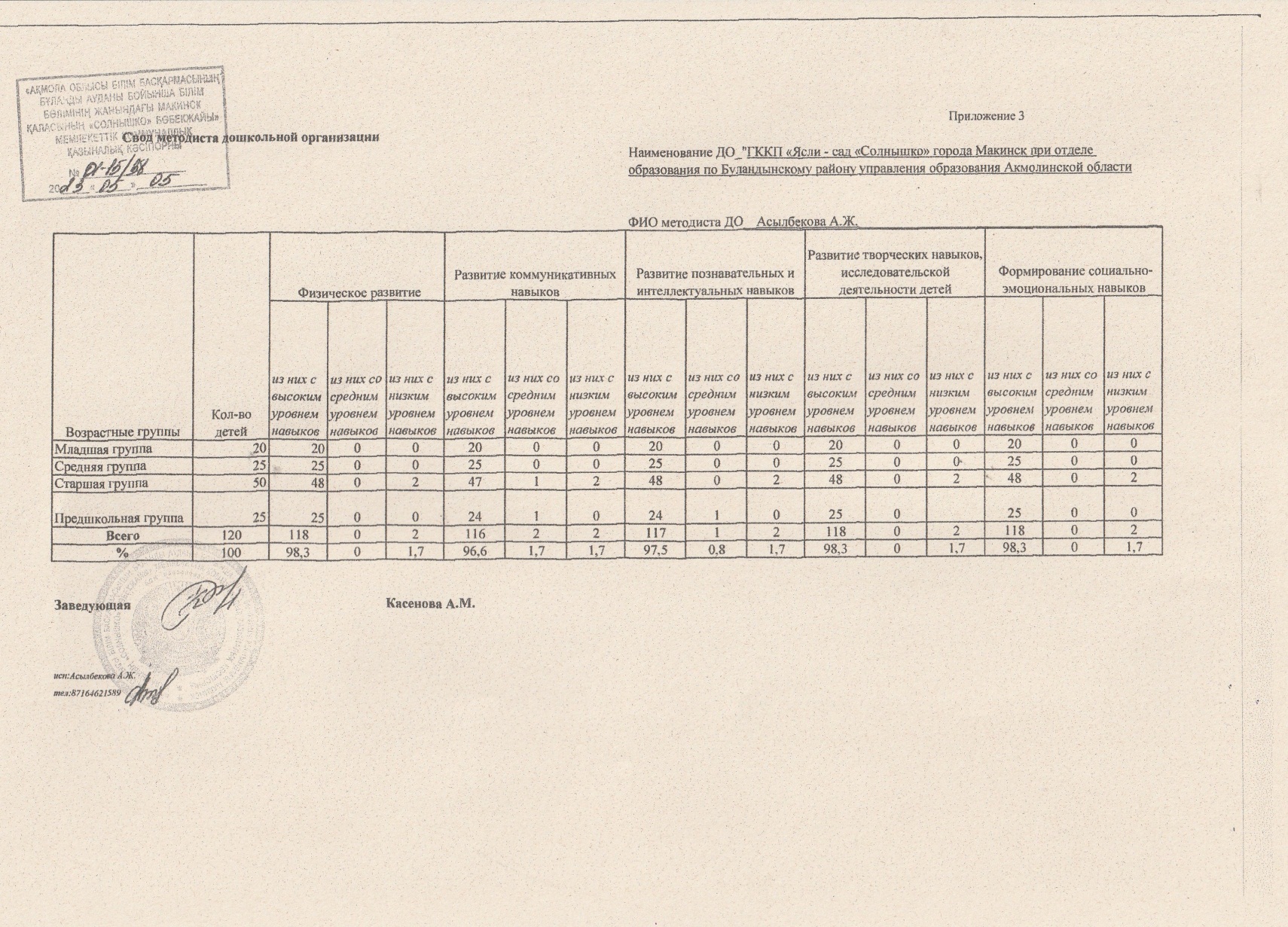 